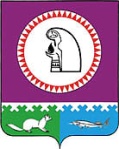 О назначении публичных слушаний по проекту решенияСовета депутатов сельского поселения Карымкары «Об исполнении бюджета муниципального образования сельского поселения Карымкары за 2015 год»В соответствии со ст. 14 Федерального закона от 06.10.2003 № 131 – ФЗ «Об общих принципах организации местного самоуправления в Российской Федерации»,  Уставом сельского поселения Карымкары, решениями Совета депутатов сельского поселения Карымкары от 10.10.2005 г. № 2 «О порядке организации и проведения публичных слушаний на территории сельского поселения Карымкары», от 30.11.2015 № 106 «Об утверждении Положения об отдельных вопросах организации и осуществления бюджетного процесса в муниципальном образовании сельское поселение Карымкары и в целях обеспечения участия населения сельского поселения Карымкары в осуществлении местного самоуправления:Обнародовать  проект решения Совета депутатов «Об исполнении бюджета муниципального образования сельского поселения Карымкары за 2015 год» на сайте сельского поселения Карымкары в сети «Интернет» (приложение 1).Провести 16.04.2016 г. с 18.00 часов публичные слушания по проекту решения Совета депутатов сельского поселения Карымкары «Об исполнении бюджета муниципального образования сельского поселения Карымкары за 2015 год».Место проведения – здание администрации сельского поселения Карымкары по адресу: п. Карымкары, ул. Ленина, дом 18.Создать организационный комитет по проведению публичных слушаний по проекту решения Совета депутатов сельского поселения Карымкары «Об исполнении бюджета муниципального образования сельского поселения Карымкары за 2015 год», приложение 2. Организационному комитету по проведению публичных слушаний: - организовать публичные слушания по проекту решения Совета депутатов сельского  поселения Карымкары «Об исполнении бюджета муниципального образования сельского поселения Карымкары за 2015 год» с приглашением жителей поселения, депутатов Совета поселения и иных заинтересованных лиц;      5. Обнародовать на стендах, на сайте сельского поселения Карымкары:- объявление о времени и месте проведения публичных слушаний по проекту решения Совета депутатов сельского поселения Карымкары «Об исполнении бюджета муниципального образования сельского поселения Карымкары за 2015 год»;- данное решение;- информацию о результатах публичных слушаний.6.  Решение  вступает в силу с момента подписания.7. Контроль за выполнением решения возложить на начальника финансово-экономического отдела Капаеву О.В..Главасельского поселения Карымкары                                                                    М.А. КлимовСогласовано:Заместитель главы администрациисельского поселения Карымкары                                                                    Л.А. БаклыковаНачальник финансово-экономического отделаадминистрации сельского поселения Карымкары			       О.В. КапаеваГлавный специалист по общим и юридическим вопросам			                        администрации сельского поселения Карымкары	                               Н.А.ФарносоваОзнакомлены:____________ Сливко Н.В.____________ Ичеткина Н.В.Подготовил:Капаева О.В.23199  Приложение № 1к  решению Совета депутатовсельского поселения Карымкарыот 25.03.2016 № 133Проект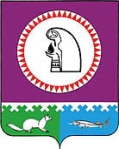 Об исполнении бюджетамуниципального образованиясельское поселение Карымкарыза 2015 год         Рассмотрев представленный администрацией сельского поселения Карымкары отчет об исполнении бюджета муниципального образования сельское поселение Карымкары за 2015 год, Совет депутатов сельского поселения решил:         1. Принять к сведению:         1.1. Отчет об исполнении бюджета муниципального образования сельское поселение Карымкары за 2015 год по доходам в сумме 35 469,1 тыс. рублей, по расходам в сумме 35 202,3 тыс. рублей с показателями исполнения бюджета муниципального образования сельское поселение Карымкары:- по источникам внутреннего финансирования дефицита бюджета сельского поселения Карымкары за 2015 год согласно приложению 1 к настоящему решению.-  по доходам бюджета за 2015 год согласно приложению 2 к настоящему решению;- по разделам, подразделам, целевым статьям (муниципальным программам и не программным направлениям деятельности),  группам и подгруппам  видов расходов классификации расходов бюджета сельского поселения Карымкары за 2015 год согласно приложению 3 к настоящему решению;- по целевым статьям (муниципальным программам и не программным направлениям деятельности), группам и подгруппам  видов расходов классификации расходов бюджета сельского поселения Карымкары за 2015 год согласно приложению 4 к настоящему решению;- по разделам, подразделам, классификации расходов бюджета сельского поселения Карымкары за 2015 год согласно приложению  5 к настоящему решению;- по разделам, подразделам, целевым статьям (муниципальным программам и не программным направлениям деятельности) видам расходов бюджета сельского поселения Карымкары в ведомственной структуре расходов за 2015 год согласно приложению 6 к настоящему решению;- исполнение расходов бюджета сельского поселения Карымкары за 2015 год, осуществляемых за счет субвенций (субсидий) из  федерального  бюджета и бюджета Ханты-Мансийского автономного округа - Югры согласно приложению 7 к настоящему решению;         1.2. Информацию к отчету:         - об исполнении бюджета муниципального образования сельское поселение Карымкары за                2015 год;- о расходовании средств резервного фонда администрации сельского поселения Карымкары за 2015 год;	- о предоставлении муниципальных гарантий за 2015 год;- о состоянии муниципального долга на первый и последний день отчетного финансового года;	- об итогах  социально-экономического развития сельского поселения Карымкары за 2015 год;		- об использовании бюджетных ассигнований дорожного фонда муниципального образования сельское поселение Карымкары за 2015 год;         - о фактических расходах бюджета муниципального образования сельское поселение Карымкары на денежное содержание муниципальных служащих и работников муниципальных учреждений за 2015 год.Решение вступает в силу после обнародования.Решение направить  для обнародования.Контроль за выполнением решения возложить на постоянную комиссию Совета депутатов по бюджету, налогам и финансам.   Приложение 2к решению Совета депутатовсельского поселения Карымкарыот 25.03.2016 г. № 133 Составорганизационного комитета по проведению публичных слушанийпо проекту решения Совета депутатов сельского поселения Карымкары «Об исполнении бюджета муниципального образования сельского поселения Карымкары за 2015 год» Председатель: Баклыкова Любовь Александровна      - заместитель администрации сельского поселения                                                                       Карымкары.  Члены комиссии:                                    -  депутат (по согласованию);Сливко Надежда Васильевна                - заведующий МБДОУ «ДСОВ» Гномик», депутат                                                                      (по согласованию);  Ичеткина Надежда Валерьевна            -  воспитатель МБДОУ «ДСОВ» Гномик», депутат                                                                       (по согласованию);           Капаева Оксана Викторовна                  - начальник финансово-экономического отдела                                                                        администрации сельского поселения Карымкары;Фарносова Наталья Анатольевна           - главный специалист по общим и юридическим                                                                                              вопросам  администрации сельского поселения                                                                                   Карымкары. Муниципальное образованиесельское поселение КарымкарыСОВЕТ ДЕПУТАТОВРЕШЕНИЕМуниципальное образованиесельское поселение КарымкарыСОВЕТ ДЕПУТАТОВРЕШЕНИЕМуниципальное образованиесельское поселение КарымкарыСОВЕТ ДЕПУТАТОВРЕШЕНИЕМуниципальное образованиесельское поселение КарымкарыСОВЕТ ДЕПУТАТОВРЕШЕНИЕМуниципальное образованиесельское поселение КарымкарыСОВЕТ ДЕПУТАТОВРЕШЕНИЕМуниципальное образованиесельское поселение КарымкарыСОВЕТ ДЕПУТАТОВРЕШЕНИЕМуниципальное образованиесельское поселение КарымкарыСОВЕТ ДЕПУТАТОВРЕШЕНИЕМуниципальное образованиесельское поселение КарымкарыСОВЕТ ДЕПУТАТОВРЕШЕНИЕМуниципальное образованиесельское поселение КарымкарыСОВЕТ ДЕПУТАТОВРЕШЕНИЕМуниципальное образованиесельское поселение КарымкарыСОВЕТ ДЕПУТАТОВРЕШЕНИЕ«16»апреля20015 г.№133п. Карымкарып. Карымкарып. Карымкарып. Карымкарып. Карымкарып. Карымкарып. Карымкарып. Карымкарып. Карымкарып. КарымкарыСОВЕТ ДЕПУТАТОВ                                                 СЕЛЬСКОГО ПОСЕЛЕНИЯ КАРЫМКАРЫОктябрьского районаХанты-Мансийского автономного округа-ЮгрыРЕШЕНИЕСОВЕТ ДЕПУТАТОВ                                                 СЕЛЬСКОГО ПОСЕЛЕНИЯ КАРЫМКАРЫОктябрьского районаХанты-Мансийского автономного округа-ЮгрыРЕШЕНИЕСОВЕТ ДЕПУТАТОВ                                                 СЕЛЬСКОГО ПОСЕЛЕНИЯ КАРЫМКАРЫОктябрьского районаХанты-Мансийского автономного округа-ЮгрыРЕШЕНИЕСОВЕТ ДЕПУТАТОВ                                                 СЕЛЬСКОГО ПОСЕЛЕНИЯ КАРЫМКАРЫОктябрьского районаХанты-Мансийского автономного округа-ЮгрыРЕШЕНИЕСОВЕТ ДЕПУТАТОВ                                                 СЕЛЬСКОГО ПОСЕЛЕНИЯ КАРЫМКАРЫОктябрьского районаХанты-Мансийского автономного округа-ЮгрыРЕШЕНИЕСОВЕТ ДЕПУТАТОВ                                                 СЕЛЬСКОГО ПОСЕЛЕНИЯ КАРЫМКАРЫОктябрьского районаХанты-Мансийского автономного округа-ЮгрыРЕШЕНИЕСОВЕТ ДЕПУТАТОВ                                                 СЕЛЬСКОГО ПОСЕЛЕНИЯ КАРЫМКАРЫОктябрьского районаХанты-Мансийского автономного округа-ЮгрыРЕШЕНИЕСОВЕТ ДЕПУТАТОВ                                                 СЕЛЬСКОГО ПОСЕЛЕНИЯ КАРЫМКАРЫОктябрьского районаХанты-Мансийского автономного округа-ЮгрыРЕШЕНИЕСОВЕТ ДЕПУТАТОВ                                                 СЕЛЬСКОГО ПОСЕЛЕНИЯ КАРЫМКАРЫОктябрьского районаХанты-Мансийского автономного округа-ЮгрыРЕШЕНИЕСОВЕТ ДЕПУТАТОВ                                                 СЕЛЬСКОГО ПОСЕЛЕНИЯ КАРЫМКАРЫОктябрьского районаХанты-Мансийского автономного округа-ЮгрыРЕШЕНИЕ«»2016г.№  п. Карымкарып. Карымкарып. Карымкарып. Карымкарып. Карымкарып. Карымкарып. Карымкарып. Карымкарып. Карымкарып. КарымкарыГлава сельского поселения КарымкарыМ.А. Климов 